ZAVRŠNA KONFERENCIJA PŠ KIP I PŠ ŠIBOVACU četvrtak, 22. listopada 2020. godine u prostoru hola matične škole u Siraču  održana je završna konferencija projekata „Energetska obnova zgrade Područne škole Kip, Osnovne škole Sirač“ i „Energetska obnova zgrade Područne škole Šibovac, Osnovne škole Sirač“.Završnoj konferenciji, zbog epidemije uzrokovane virusom Covid 19, prisustvovali su samo zaposlenici škole.Nazočne  je pozdravila ravnateljica  te izrazila zadovoljstvo zbog obnove dotrajalih škola  koja će, uz znatne energetske uštede, omogućiti bolje nastavne  uvjete,  što je  od  velike važnosti kako za učenike i učitelje, tako i za mještane Kipa i Šibovca.Ugovor o dodjeli bespovratnih sredstava za oba projekta  potpisan je 28. kolovoza  2018. godine.Projektima  energetske obnove financirane su aktivnosti izrade projektne dokumentacije, građevinsko-obrtnički radovi, usluga stručnog nadzora građenja, energetski pregled i izrada energetskog certifikata nakon izvršenih građevinskih radova te aktivnost promidžbe i vidljivosti.Radovima na energetskoj obnovi toplinski se izolirao vanjski zid, pod prema negrijanom prostoru, strop prema negrijanom prostoru, zamijenila vanjska stolarija i unutarnja rasvjeta. Ukupna vrijednost projekta Energetske obnove PŠ Kip iznosi 347.477,50 kuna pri čemu bespovratna sredstva Europskog fonda za regionalni razvoj iznose  162.411,25 kuna. Ministarstvo regionalnoga razvoja i fondova EU kroz Fond za sufinanciranje provedbe EU projekata na regionalnoj i lokalnoj razini financira projekt u iznosu do 68.936,00 kuna, dok je preostali iznos na sebe preuzela Bjelovarsko-bilogorska županija, kao osnivač Škole.Realizacijom navedenih mjera  ostvareni su planirani ciljevi smanjenja potrošnje energije za 68,63% i smanjenje ispusta ugljikova dioksida za najmanje 0,3 tone, a zgrada  je iz energetskog razreda D prešla u energetski razred B.Ukupna vrijednost projekta Energetske obnove PŠ Šibovac  iznosi   460.872,50  kuna pri čemu bespovratna sredstva Europskog fonda za regionalni razvoj iznose  203.381,00 kunu. Ministarstvo regionalnoga razvoja i fondova EU financira projekt u iznosu do 90.428,20 kuna. Preostali iznos osigurat će se u proračunu  Bjelovarsko-bilogorske županije.Realizacijom projekta ostvareni su planirani ciljevi smanjenja potrošnje energije za 70,09% i smanjenje ispusta ugljikova dioksida za najmanje 0,5 tone. Zgrada je  iz energetskog razreda D prešla u energetski razred B.Ravnateljica je zaključila  da  nema dobrog školstva bez dobrih  materijalnih uvjeta i želje učitelja  koji će dati sebe kako bi pripremili djecu za budućnost. Sada je to ostvareno i u matičnoj školi i u područnim školama.  Osnovna škola Sirač je spremna za nove izazove u obrazovanju, koji je očekuju u budućnosti.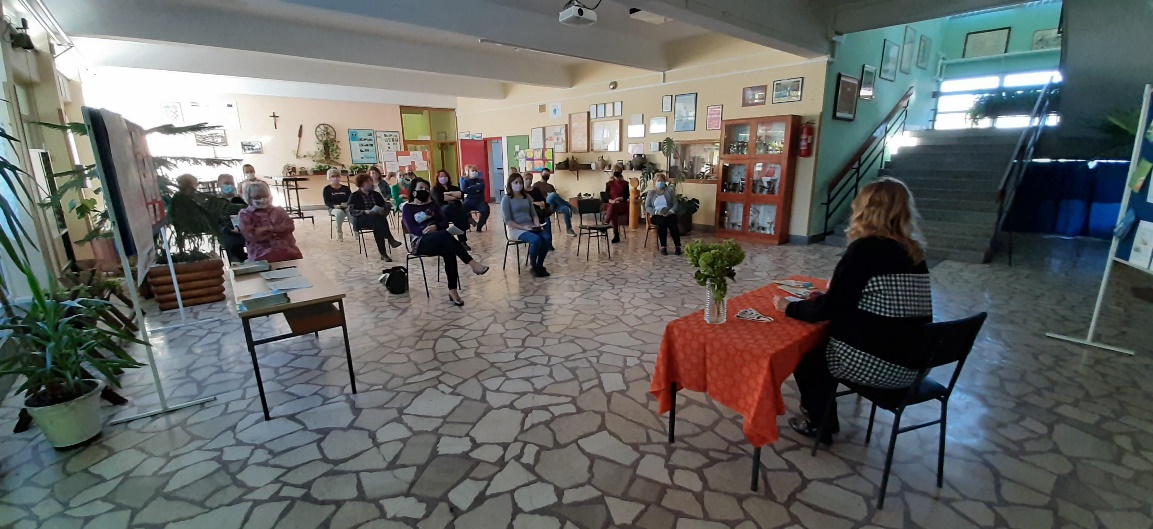 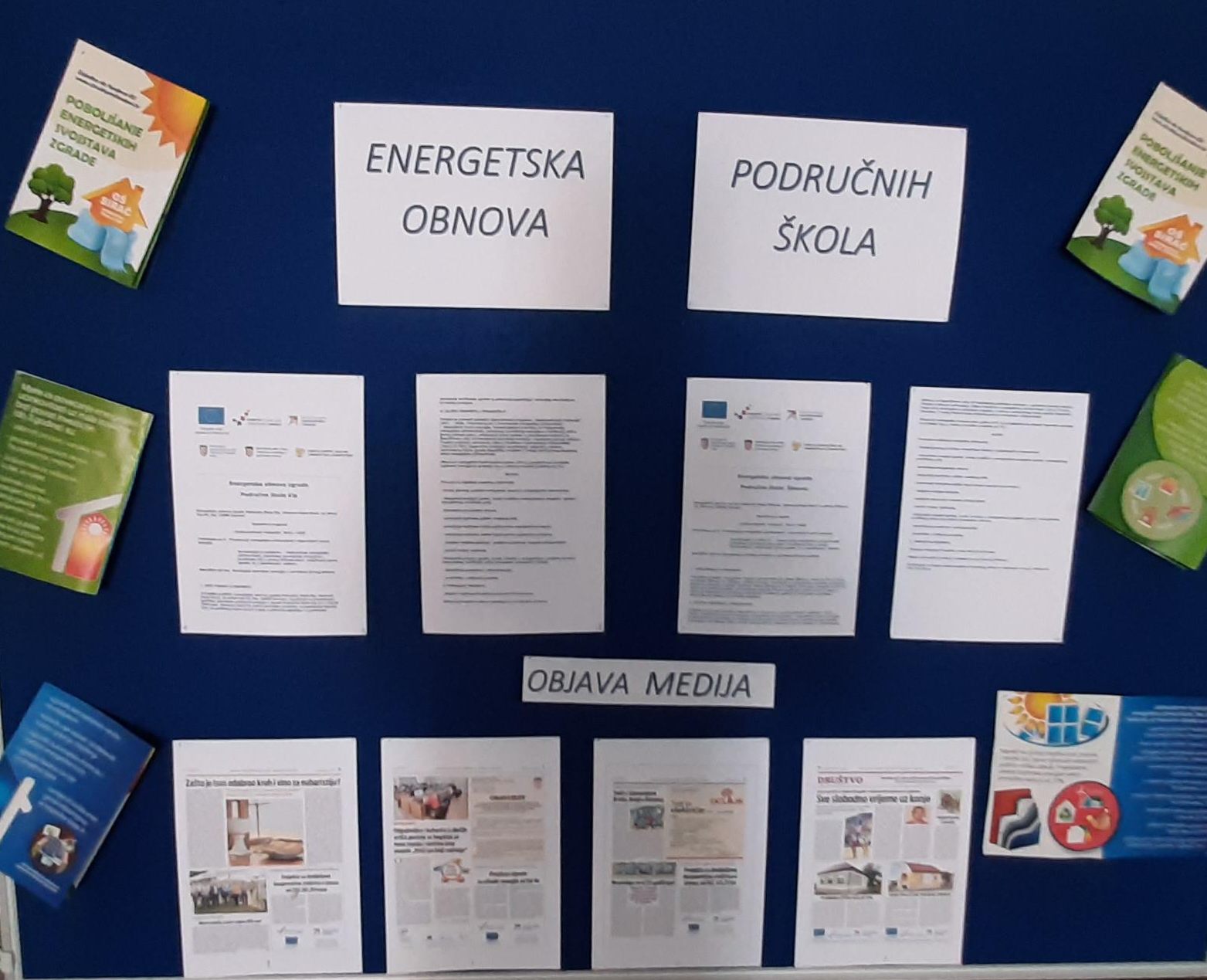 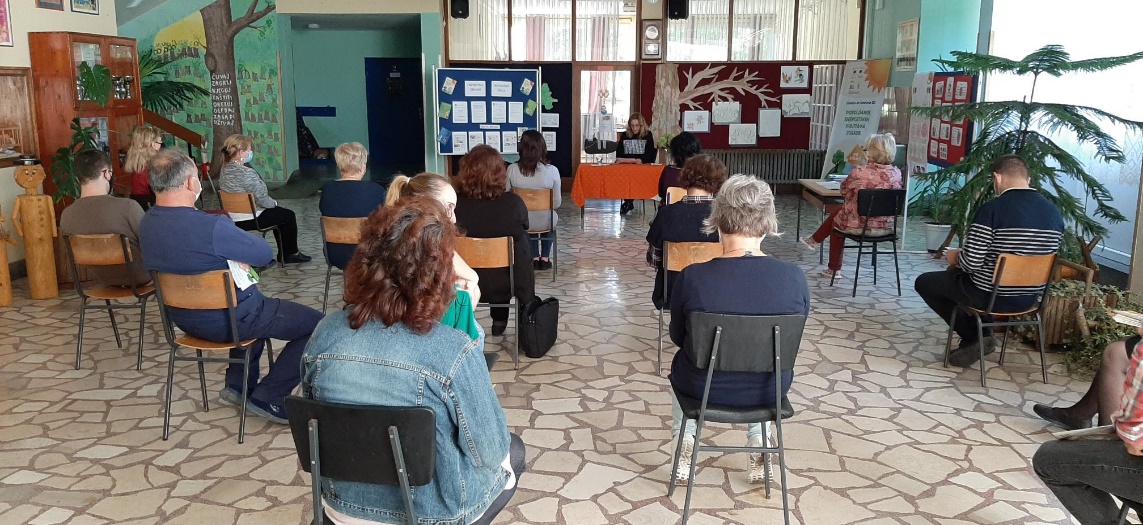 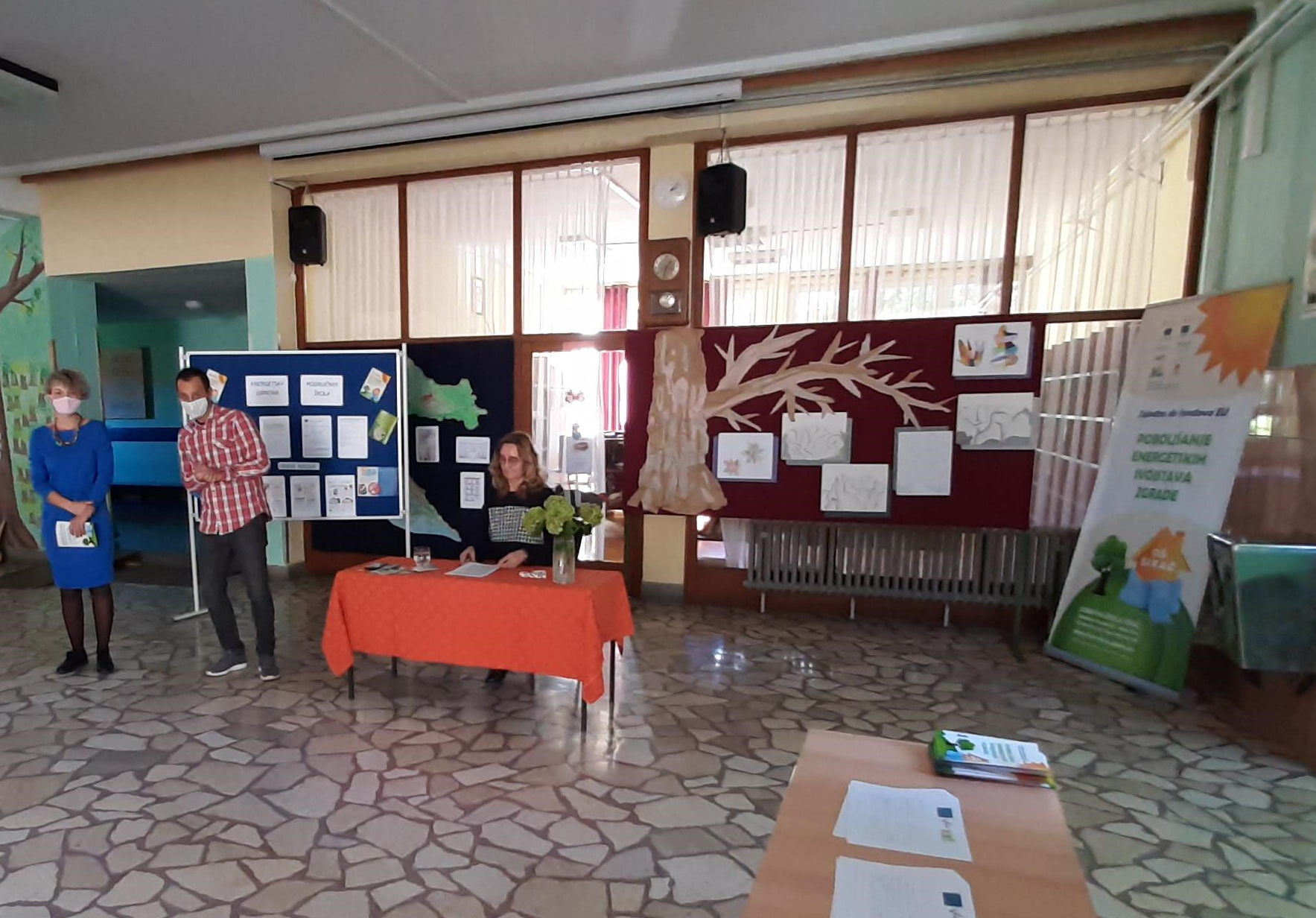 